14 Μαρτίου, 2024ΔΕΛΤΙΟ ΤΥΠΟΥΔΕΙΚΤΗΣ ΤΙΜΩΝ ΠΑΡΑΓΩΓΟΥ ΣΤΗ ΒΙΟΜΗΧΑΝΙΑ: ΙΑΝΟΥΑΡΙΟΣ 2024Ετήσια Μεταβολή -2,9%Ο Δείκτης Τιμών Παραγωγού στη Βιομηχανία για τον μήνα Ιανουάριο 2024 έφτασε στις 122,5 μονάδες (βάση 2021=100), σημειώνοντας μείωση 1,3% σε σύγκριση με τον Δεκεμβρίο 2023. Όσον αφορά τη μεταβολή σε σύγκριση με τον αντίστοιχο μήνα του προηγούμενου έτους, παρατηρείται μείωση 2,9%.  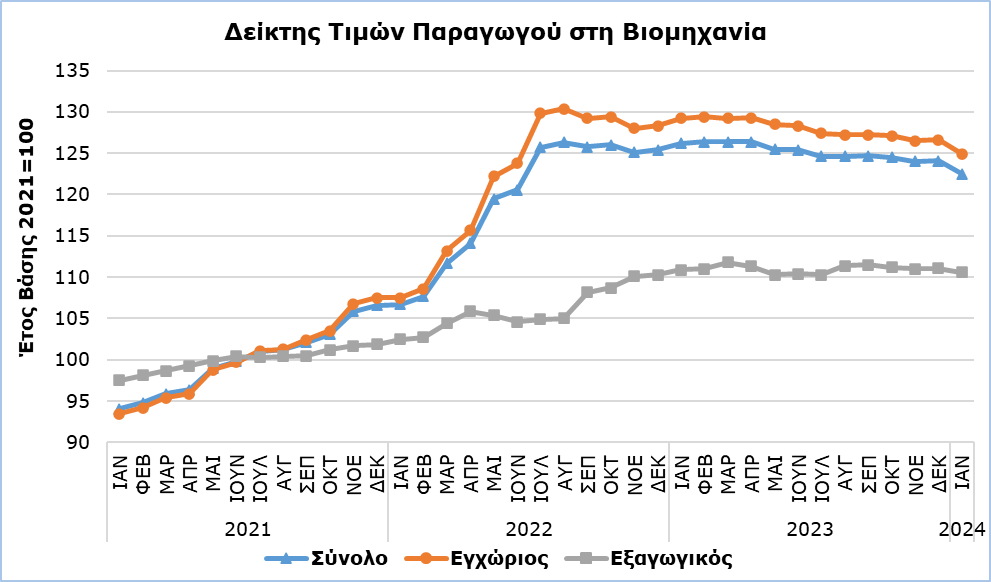 Τον Ιανουάριο 2024 σε σύγκριση με τον Δεκέμβριο 2023 ο δείκτης παρέμεινε σταθερός στον τομέα της μεταποίησης, ενώ σημείωσε αύξηση στον τομέα των μεταλλείων και λατομείων κατά 0,2%.  Στους τομείς της παροχής ηλεκτρικού ρεύματος και της παροχής νερού και ανάκτησης υλικών σημειώθηκε μείωση 5,9% και 1,7% αντίστοιχα. Όσον αφορά τις μεταβολές σε σύγκριση με τον αντίστοιχο μήνα του προηγούμενου έτους παρατηρείται αύξηση στους τομείς των μεταλλείων και λατομείων (0,6%) και της μεταποίησης (0,2%) και μείωση στους τομείς της παροχής ηλεκτρικού ρεύματος κατά 13,3% και της παροχής νερού και ανάκτησης υλικών κατά 4,3%. Κατά μεταποιητικό κλάδο, τον Ιανουάριο 2024 σε σύγκριση με τον αντίστοιχο μήνα του προηγούμενου έτους καταγράφηκαν αυξήσεις στην κατασκευή επίπλων, άλλες μεταποιητικές δραστηριότητες και επισκευή και εγκατάσταση μηχανημάτων και εξοπλισμού (4,9%), στην παραγωγή προϊόντων διύλισης πετρελαίου, χημικών ουσιών και προϊόντων και φαρμακευτικών προϊόντων και σκευασμάτων (2,9%), στην κατασκευή ηλεκτρονικών και οπτικών προϊόντων και ηλεκτρολογικού εξοπλισμού (2,1%), στην παραγωγή κλωστοϋφαντουρικών υλών, ειδών ένδυσης και δερμάτινων ειδών (1,8%) και στη βιομηχανία τροφίμων και ποτών (1,5%), ενώ σημειώθηκε μείωση στην παραγωγή βασικών μετάλλων και κατασκευή μεταλλικών προϊόντων (-7,8%), στην κατασκευή χαρτιού και προϊόντων από χαρτί και εκτυπώσεις (-3,6%) και στην κατασκευή προϊόντων από ελαστικό και πλαστικές ύλες (-1,9%). Πίνακας 1Σημείωση: Τα στοιχεία για τον Ιανουάριο 2024 στους τομείς της Παροχής Ηλεκτρικού Ρεύματος και της Παροχής Νερού και Ανάκτησης Υλικών είναι προκαταρκτικά.Πίνακας 2ΜΕΘΟΔΟΛΟΓΙΚΕΣ ΠΛΗΡΟΦΟΡΙΕΣΟρισμοίΟ Δείκτης Τιμών Παραγωγού στη Βιομηχανία είναι μηνιαίος δείκτης και αποτελεί σύνθεση των επί μέρους Δεικτών Τιμών Παραγωγού Εγχώριας και Εξωτερικής Αγοράς. Για τις τιμές των προϊόντων που διατίθενται στην εγχώρια αγορά, συλλέγονται οι τιμές πώλησης χωρίς τον ΦΠΑ και άλλους δασμούς ή φόρους στα προϊόντα. Για τις τιμές των προϊόντων που διατίθενται στην εξωτερική αγορά, συλλέγονται τιμές FOB (free on board) και περιλαμβάνουν όλες τις επιβαρύνσεις μέχρι τη φόρτωση του εμπορεύματος στο μέσο μεταφοράς για τον προορισμό εξαγωγής του. Οι τιμές που επιλέγονται για τον καταρτισμό του δείκτη αναφέρονται, κυρίως, στις συναλλαγές μεταξύ των επιχειρήσεων που παράγουν και πωλούν τα επιλεχθέντα προς τιμοληψία είδη και των επιχειρήσεων που αγοράζουν αυτά, ανεξάρτητα εάν τα είδη αυτά στη συνέχεια χρησιμοποιηθούν ως πρώτες ύλες για την παραγωγή άλλων προϊόντων ή μεταπωληθούν.Σκοπός του ΔείκτηΟ μηνιαίος Δείκτης Τιμών Παραγωγού στη Βιομηχανία εκφράζει την εξέλιξη των τιμών στους κλάδους των μεταλλείων και λατομείων, μεταποιητικών βιομηχανιών, παροχής ηλεκτρικού ρεύματος και παροχής νερού και ανάκτησης υλικών, δηλαδή στους τομείς Β, Γ, Δ και Ε της στατιστικής ταξινόμησης οικονομικών δραστηριοτήτων NACE Αναθ. 2 της Ευρωπαϊκής Ένωσης. Στον δείκτη δεν περιλαμβάνονται η επεξεργασία λυμάτων, η συλλογή, επεξεργασία και διάθεση αποβλήτων και οι δραστηριότητες εξυγίανσης, δηλαδή οι κώδικες 37, 38.1, 38.2 και 39 του τομέα Ε. Ο δείκτης μπορεί να αποτελέσει μια πρώιμη ένδειξη για πληθωριστικές πιέσεις στην οικονομία. Ο συνολικός δείκτης αναλύεται σε δείκτη για την εγχώρια αγορά και δείκτη εξαγωγών.Συλλογή ΣτοιχείωνΗ συλλογή των δεδομένων για τους κλάδους των μεταλλείων και λατομείων, των μεταποιητικών βιομηχανιών και της ανάκτησης υλικών γίνεται από τη Στατιστική Υπηρεσία με τηλεφωνικές συνεντεύξεις και ηλεκτρονικό ταχυδρομείο. Οι τιμές λαμβάνονται μετά την πρώτη Πέμπτη κάθε μήνα από δείγμα επιχειρήσεων. Για την παροχή ηλεκτρισμού και τη συλλογή, επεξεργασία και παροχή νερού, λαμβάνονται στοιχεία από διοικητικές πηγές.Μέθοδος ΥπολογισμούΟ Δείκτης Τιμών Παραγωγού στη Βιομηχανία έχει ως έτος βάσης το 2021, δείχνει δηλαδή τη μηνιαία μεταβολή στις τιμές σε σχέση με το μηνιαίο μέσο όρο των τιμών κατά το 2021. Κατά το έτος βάσης, ο μέσος όρος των Δεικτών Τιμών Παραγωγού για τους δώδεκα μήνες είναι 100,0. Για παράδειγμα, αν ο Δείκτης Τιμών Παραγωγού για κάποιο μήνα είναι 112,3 για κάποια δραστηριότητα, αυτό σημαίνει ότι οι τιμές για τη συγκεκριμένη δραστηριότητα αυξήθηκαν το μήνα αυτό κατά 12,3% σε σχέση με τη μέση μηνιαία τιμή του 2021.Για τον καταρτισμό του ολικού Δείκτη Τιμών Παραγωγού στη Βιομηχανία, υπολογίζεται ο σταθμισμένος μέσος όρος των επιμέρους δεικτών για τους διάφορους κλάδους της Βιομηχανίας όπως αυτοί ορίζονται στη στατιστική ταξινόμηση οικονομικών δραστηριοτήτων NACE Αναθ. 2. Οι συντελεστές που χρησιμοποιούνται για τη στάθμιση προέρχονται από τις συνολικές πωλήσεις των επιχειρήσεων κατά το έτος βάσης (2021) και αντικατοπτρίζουν τον κύκλο εργασιών κάθε υποτομέα σε σχέση με το σύνολο του κύκλου εργασιών του τομέα της Βιομηχανίας.Ο καταρτισμός του Δείκτη Τιμών Παραγωγού στη Βιομηχανία γίνεται στο πλαίσιο εφαρμογής του Κανονισμού (ΕΕ) 2019/2152 σχετικά με τις ευρωπαϊκές στατιστικές για τις επιχειρήσεις. Ο Δείκτης αποστέλλεται κάθε μήνα στη Στατιστική Υπηρεσία της Ευρωπαϊκής Ένωσης (Eurostat).Για περισσότερες πληροφορίες:Πύλη Στατιστικής Υπηρεσίας, υπόθεμα ΒιομηχανίαΕνημέρωση για την Αλλαγή Έτους ΒάσηςCYSTAT-DB (Βάση Δεδομένων)Προκαθορισμένοι Πίνακες (Excel)Τα στοιχεία για το έτος βάσης 2021=100 είναι διαθέσιμα μόνο στη Βάση Δεδομένων CYSTAT-DB.ΕπικοινωνίαΕυαγγελία Μενελάου: Τηλ.: 22602165, Ηλ. Ταχ.: emenelaou@cystat.mof.gov.cy Οικονομική ΔραστηριότηταΔείκτης (2021=100)Δείκτης (2021=100)Ποσοστιαία Μεταβολή (%)Ποσοστιαία Μεταβολή (%)Ποσοστιαία Μεταβολή (%)Οικονομική ΔραστηριότηταΔεκ2023Ιαν2024Ιαν 2024/Δεκ 2023Ιαν 2024/2023Ιαν-Δεκ 2023/2022Μεταλλεία και Λατομεία123,9124,20,20,611,2Μεταποίηση118,2118,20,00,25,7Παροχή Ηλεκτρικού Ρεύματος157,4148,1-5,9-13,33,2Παροχή Νερού και Ανάκτηση Υλικών106,9105,1-1,7-4,3-6,4Γενικός ΔείκτηςΕγχώριοςΕξαγωγικός124,1126,6111,1122,5124,9110,6-1,3-1,3-0,5-2,9-3,3-0,34,74,74,6Κώδικας NACEΑναθ.2Οικονομική ΔραστηριότηταΠοσοστιαία Μεταβολή (%)Ποσοστιαία Μεταβολή (%)Ποσοστιαία Μεταβολή (%)Κώδικας NACEΑναθ.2Οικονομική ΔραστηριότηταΙαν 2024/Δεκ 2023Ιαν 2024/2023Ιαν-Δεκ 2023/2022ΓΜεταποίηση0,00,25,710+11+12Βιομηχανία Τροφίμων, Ποτών και Προϊόντων Καπνού0,01,57,713+14+15Παραγωγή Κλωστοϋφαντουργικών Υλών, Ειδών Ένδυσης και Δερμάτινων Ειδών0,01,80,716Βιομηχανία Ξύλου και Κατασκευή Προϊόντων από Ξύλο και Φελλό, εκτός από Έπιπλα0,30,23,917+18Κατασκευή Χαρτιού και Προϊόντων από Χαρτί και Εκτυπώσεις0,4-3,64,619+20+21Παραγωγή Προϊόντων Διύλισης Πετρελαίου, Χημικών Ουσιών και Προϊόντων και Φαρμακευτικών Προϊόντων και Σκευασμάτων0,02,94,322Κατασκευή Προϊόντων από Ελαστικό και Πλαστικές Ύλες0,0-1,92,723Παραγωγή Άλλων Μη Μεταλλικών Ορυκτών Προϊόντων-0,10,313,624+25Παραγωγή Βασικών Μετάλλων και Κατασκευή Μεταλλικών Προϊόντων-0,5-7,8-2,926+27Κατασκευή Ηλεκτρονικών και Οπτικών Προϊόντων και Ηλεκτρολογικού Εξοπλισμού-0,12,12,628+29+30Κατασκευή Μηχανημάτων και Ειδών Εξοπλισμού, Μηχανοκίνητων Οχημάτων και Λοιπού Εξοπλισμού Μεταφορών0,20,63,231+32+33Κατασκευή Επίπλων, Άλλες Μεταποιητικές Δραστηριότητες και Επισκευή και Εγκατάσταση Μηχανημάτων και Εξοπλισμού0,74,95,1